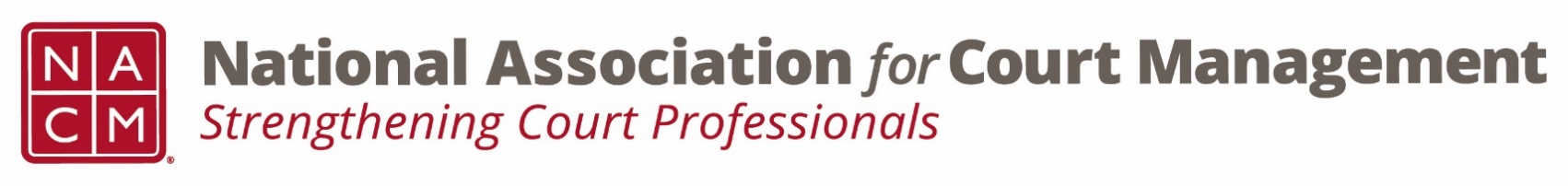 Post-Conference Board MeetingThursday, July 26, 201812:30 – 2:30 PMRooms 301/303MINUTESPresent: Paul DeLosh, Will Simmons, Vicky Carlson, Kathy Griffin, T.J. BeMent, Jeffrey Tsunekawa, Greg Lambard, Michelle Dunivan, Alyce Roberts, Rick Pierce, Frank Hardester, Charleston Carter, Angie VanSchoick, Julie Dybas, Jennifer Haire, Patti Tobias, Janet Reid. Absent: Tina MattisonWelcome and Introductions	Paul DeLoshPaul called the meeting to order.The group introduced themselves.Debrief of Annual Conference 	AllPaul asked the group for feedback from the Annual Conference. Suggestions included:Explain on the app why sessions are livestreamed – how they are determinedDiscuss the board thought process behind vendor sponsored sessions on the appSponsored sessions were clearly marked; sometimes these sessions have better resourcesSuggestion to change sponsored word to presentedBand sponsor noted that they want to sponsor band every yearOne vendor complaint received that did not like the aquarium event because people too far apartAquarium venue provided opportunities for introverts and extrovertsOne board member recommended to move social event to Wednesday so people would stay for the Thursday sessionsFirst plenary (Janice Maurtano): one board member felt it was a flat beginning for the conference. The suggestion was made to start with something more energetic.First plenary on Thursday read the entire time – disappointingPeople were happy with overall education.Leaders Teaching Leaders was a good session.NACM/NCSC Relationship/Explanation of responsibilities	NCSCA handout was given to board members and the roles of NCSC staff were discussed. Board ResourcesBoard Resource Guide-will be sent shortly, sets the stage for how the board operates.NACM email – set up for new board members. Used for email and calendar. You can forward this account to your personal account so you don’t have to login to multiple accounts.Connected Community – used to store documents. Use member login to get into the NACM Board of Directors community.Conference Call Schedule – Paul reviewed the conference call schedule and what is expected. Committee chairs will have ongoing meetings to review progress. Paul reviewed the Fall Board Retreat dates at the Bellagio. Will update the schedule. Angie noted she will be on vacation during the Board Retreat for the current proposed date.NACM Permanent and Standing Committees	Paul DeLoshPaul distributed a board skills assessment and asked members to fill out form and discussed various committees. Will be used to help determine committee assignments.Paul invited all board members to participate on committees where they can to include Governance, Communication, Education and Conference Development and Membership Services. Vicky is involved in Nominations and Past Presidents. 2018-19 Strategic Priorities – these are Paul’s priorities for the coming yearPriority #1: Member Engagement – engage members so calls aren’t report outs.  Engage in discussion so can contribute but so can grow board members. Paul encourages people to discuss how to get people to engage in active discussion. Michelle distributes survey ahead of time for input to hit the ground running. Alyce suggests have opportunity for many committee members to serve. Priority #2: Financial Stability – budget analysisPriority #3: Partnership Maximization - who are our partners and what does it mean?Priority #4: Board Recruitment/Engagement -encourage board health and growth and sustain leadership for organization. By engaging members bring association forward.Conflict of Interest Policy and Emergency Contact	Will SimmonsWill reviewed the conflict of interest policy and asked board members to fill out.Paul reviewed first 90-day duties for new Board MembersUpcoming in-person Meeting Dates	Paul DeLosh		Fall Board Meeting, Las Vegas, NV		Officers:	Monday, September 17, 2018*		Board:	Tuesday and Wednesday, September 18-19, 2018**these dates have since changed to November 12-14		Midyear Conference, Little Rock, AR		Officers:	Friday, February 8, 2019		Board:	Saturday, February 9, 2019		Annual Conference, Las Vegas, NV		Pre-conference:				Officers:	Friday, Jul 12, 2019		Board:	Saturday, July 13, 2019		Post-conference:				Board:	Thursday, Jul 18, 2019Adjournment				Paul DeLosh	There being no further business the meeting was adjourned. 